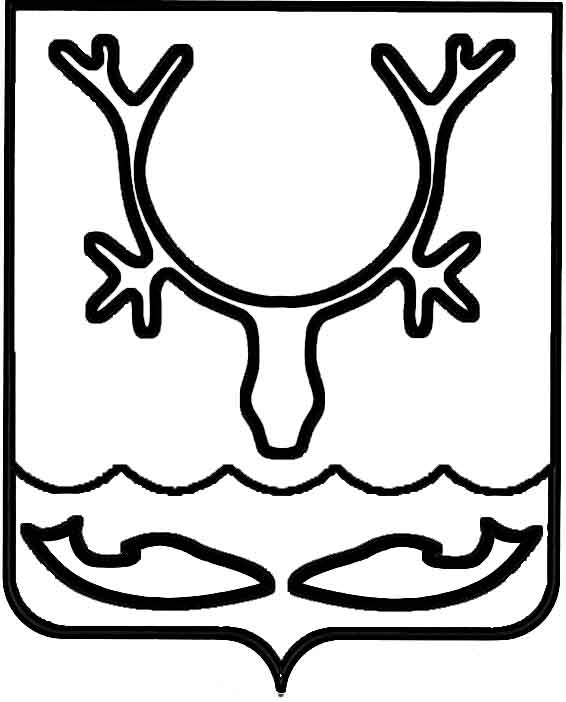 Администрация МО "Городской округ "Город Нарьян-Мар"ПОСТАНОВЛЕНИЕот “____” __________________ № ____________		г. Нарьян-МарО сроках проведения городского конкурса "Лучший предприниматель года" в 2014 годуВо исполнение постановления Администрации МО "Городской округ "Город Нарьян-Мар" от 18.08.2014 № 1987 "Об организации и проведении городского конкурса "Лучший предприниматель года", в рамках реализации муниципальной программы МО "Городской округ "Город Нарьян-Мар" "Создание условий                   для экономического развития", утвержденной постановлением Администрации МО "Городской округ "Город Нарьян-Мар" от 11.10.2013 № 2061 (в ред. от 02.07.2014         № 1685), в целях поддержки и стимулирования деятельности субъектов малого предпринимательства города Нарьян-Мара Администрация МО "Городской округ "Город Нарьян-Мар"П О С Т А Н О В Л Я Е Т:1.	Провести городской конкурс "Лучший предприниматель года" (далее – Конкурс) в 2014 году.2.	Установить сроки приема конкурсной документации с 08 сентября                    2014 года по 07 октября 2014 года.3.	Организатору Конкурса, управлению экономического и инвестиционного развития Администрации МО "Городской округ "Город Нарьян-Мар", осуществлять прием конкурсной документации по адресу: г. Нарьян-Мар, ул. Ленина, д. 12,               каб. 18, контактный телефон: (81853) 4 99 74.4.	Подведение итогов Конкурса и награждение победителя осуществить                       в установленном порядке.Контроль за выполнением настоящего постановления возложить                    на заместителя главы Администрации МО "Городской округ "Город Нарьян-Мар"              по экономике и финансам Е.С.Кислякову. Настоящее постановление вступает в силу с момента его подписания и подлежит официальному опубликованию.0309.20142126Глава МО "Городской округ "Город Нарьян-Мар" Т.В.Федорова